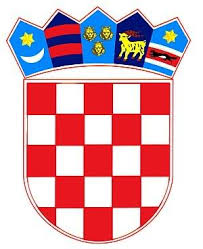            REPUBLIKA HRVATSKAVUKOVARSKO-SRIJEMSKA ŽUPANIJA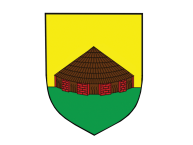                          GRAD OTOK                      GRADONAČELNIKKLASA:372-03/21-01/03URBROJ:2188/08-02/1-21-2Otok, 18. ožujak 2021. godineNa temelju članka 7. „Odluke o korištenju poslovnih prostora i usluga Poduzetničkog inkubatora Otok“, („Službeni vjesnik Grada Otoka” broj: 03/21), te članka 39. Statuta Grada Otoka („Službeni vjesnik Vukovarsko – srijemske županije“, broj 14/09, 4/13 i 6/18), („Službeni vjesnik Grada Otoka” broj: 02/21) Gradonačelnik grada Otoka objavljujeJ A V N I  P O Z I Vza podnošenje prijava za korištenje poslovnog prostoraPoduzetničkog  inkubatora Otok   1.) Predmet Javnog pozivaGrad Otok raspisuje Javni poziv za korištenje poslovnog prostora u poduzetničkom inkubatoru Otok. 2.) Kriteriji za odabir:a) Kandidat za coworking / predinkubaciju treba biti isključivo fizička osoba/udruga koja:- nema registriran bilo kakav poslovni subjekt;- nema vlasničke udjele u drugim poslovnim subjektima;-  ima inovativnu poslovnu ideju.b) Kandidat za inkubaciju treba biti poslovni subjekt koji:- ima status poduzetnika početnika  ili novi OPG,- obavlja jednu ili više sljedećih djelatnosti:•	proizvodnja koja ne generira štetne utjecaje,•	ostale uslužne djelatnosti (osim ugostiteljskih),•	prerada i pakiranje proizvoda.•	obrazovanje•	usluge u području arhitekture, dizajna, različitih oblika medijske komunikacije, promidžbe, izdavaštva, kreativne industrije, digitalne grafike, multimedije i slično,•	djelatnost iz područja visoke tehnologije, elektronike, informacijskih i komunikacijskih tehnologija (ICT), zelenih tehnologija i održivog razvoja,-ostali poduzetnici koji ne zadovoljavaju uvjete iz točke b) ali im se može odobriti zakup prostora  pod tržišnim uvjetima ukoliko za to postoji slobodan prostor.Kandidat za inkubaciju koji je poduzetnik početnik/mladi OPG  koji još nije obavio registraciju ima pravo podnijeti prijavu te planirana djelatnost mora udovoljavati uvjetima iz ove točke.Djelatnosti za koje nije dopušteno korištenje poduzetničkog inkubatora Otok definirane su člankom 6. Odluke o korištenju poslovnih prostora  Poduzetničkog inkubatora Otok („Službeni vjesnik Grada Otoka“ broj 03/21 )     c) Virtualni inkubatorZa prijavu kao korisnik virtualnog inkubatora moraju biti zadovoljeni uvjeti iz točke b.3.) Poslovni prostori :Poslovni prostori koji se daju na korištenje:Prijavitelji su dužni prilikom prijave navesti broj poslovnog prostora za koji podnose prijavu i površinu.Obzirom da su poslovni prostori 3 i 4 povezani s rashladnim komora za njih je moguća prijava isključivo djelatnosti koja je vezana uz korištenje rashladnih komora za svoje poslovanje. Iznimno više korisnika može dijeliti zajednički prostor u slučaju da svi zadovolje uvjete za korištenje poslovnog prostora Poduzetničkog inkubatora. U slučaju da njihova prijava bude prihvaćena sa svakim poduzetnikom zaključiti će se Ugovor o korištenje poslovnog prostora.Prostor dvorane i rashladne komore (broj 3) može se unajmiti sat/dan ovisno o potrebi i za te prostore prijave su trajno otvorene  te zainteresirani korisnici ne moraju biti stanari inkubatora. Poslovni prostori  dodjeljuju se na korištenje stanarima  na vrijeme do 5 godina za početnike. Ukoliko stanar početnik iskaže potrebu za korištenjem prostora i nakon 5.-te godine te u koliko nema zainteresiranih za prostor poduzetniku se može produžiti korištenje prostora po tržišnoj cijeni utvrđenoj Cjenikom. Stanar koji nije početnik potpisuje ugovor u trajanju do 1 godine, ukoliko nema novih prijava za taj prostor ugovor se može produžiti. Kriteriji odabira:Cijena poslovnih prostora i način plaćanja-	cijena zakupa prostora 10,00 kn /m2 uredski i proizvodni prostori te rashladne komore (ulaz iz proizvodnih prostora)-	cijena zakupa dvorane 500,00 dan , 100 kn/sat-	cijena zakupa rashladne komore (samostalni ulaz - komora broj 3 ) 50,00 danSubvencionirana cijena najma prostora: (definirano člankom   16. Odluke o korištenju poslovnih prostora  Poduzetničkog inkubatora Otok )     prva godina zakupa prostora            0%   cijene zakupa prostora              subvencija 100 %druga godina zakupa prostora        25%   cijene  zakupa prostora              subvencija 75%treća godina zakupa prostora         50%    cijene  zakupa prostora              subvencija 50%četvrta godina  zakupa prostora     75%    cijene  zakupa prostora              subvencija 25%peta godina   zakupa prostora        100%.  cijene  zakupa prostora             subvencija 0%    Pravo subvencionirane cijene najma prostora ostvaruju poduzetnici početnici/mladi OPG (do 3 godine poslovanja u trenutku podnošenja Zahtjeva za korištenje poslovnog prostora Poduzetničkog inkubatora), ostali korisnici koji ne ostvaruju pravo na subvencioniranu cijenu  plaćaju tržišnu cijenu najma prostora.Za korištenje usluga coworking prostora/predinkubacijuPoduzetničkog inkubatora i virtualni inkubator korisnici ne plaćaju naknadu.U osnovnu cijenu zakupa poslovnog prostora uključeno je korištenje čajne kuhinje, sanitarnih prostora, konferencijske dvorane, besplatan uredski namještaj  te usluge definirane člankom 15. Odluke o korištenju poslovnih prostora i usluga Poduzetničkog inkubatora.Način plaćanja režijskih troškova definiran je Odlukom o korištenju poslovnih prostora i usluga Poduzetničkog inkubatora Otok.Dokumentacija za prijavu (Inkubacija i virtulani inkubator)Poduzetnik/OPG koji iskaže interes za korištenje poslovnog prostora obvezan je dostaviti sljedeću dokumentaciju:a) registrirana tvrtka/OPG/obrt/- popunjen zahtjev za prijem u Poduzetnički inkubator (na propisanom obrascu);- dokaz o registraciji (izvod/rješenje iz odgovarajućeg registra/upisnika);- skraćeni poslovni plan (na propisanom obrascu);- potvrdu porezne uprave o nepostojanju nepodmirenih dospjelih poreznih obveza ili potvrdu da je sukladno posebnim propisima odobrena odgoda plaćanja navedenih obveza i da se podnositelj prijave pridržava rokova plaćanja (ne stariju od 30 dana),- potvrdu Grada o nepostojanju nepodmirenih dospjelih obveza (ne stariju od 30 dana),- izjavu okorištenim potporama male vrijednosti za prijavitelja i pojedinačno za svako povezano poduzeće koje čini jednog poduzetnika, ovjerene pečatom i potpisane od strane ovlaštene osobe za zastupanje(na propisanom obrascu)- izjavu o korištenju osobnih podataka (na propisanom obrascu)U slučaju da više korisnika podnosi zajedničku prijavu za isti poslovni prostor, osim navedene dokumentacije koju podnose svi poduzetnici, podnose i potpisanu međusobnu suglasnost o zajedničkom korištenju poslovnog prostora(na propisanom obrascu).b) Poduzetnik početnik koji još nije obavio registraciju obvezan je dostaviti slijedećudokumentaciju:-popunjen zahtjev za prijem u Poduzetnički inkubator (na propisanom obrascu);- skraćeni poslovni plan (na propisanom obrascu);- potvrdu porezne uprave o nepostojanju nepodmirenih dospjelih poreznih obveza (ne stariju od 30 dana),- potvrdu Grada o nepostojanju nepodmirenih dospjelih obveza (ne stariju od 30 dana),- izjavu da će u slučaju prihvaćanja njegovog zahtjeva za korištenje poslovnog prostora Poduzetničkog inkubatora registrirati poslovnu djelatnost u odgovarajućem registru u roku od 1 (jednog) mjeseca od primitka Odluke o odobrenju korištenja poslovnog prostora Poduzetničkog inkubatora i da će ukoliko njegov zahtjev za korištenjem poslovnog prostora Poduzetničkog inkubatora bude prihvaćen, u roku od 2 (dva) mjeseca od primitka Odluke o odobrenju korištenja poslovnog prostora Poduzetničkog inkubatora, započeti obavljati djelatnost u prostoru Poduzetničkog inkubatora (na propisanom obrascu),- izjavu o korištenju osobnih podataka (na propisanom obrascu)U slučaju da više korisnika podnosi zajedničku prijavu za isti poslovni prostor, osim navedene dokumentacije koju podnose svi poduzetnici, podnose i potpisanu međusobnu suglasnost o zajedničkom korištenju poslovnog prostora(na propisanom obrascu).Predinkubacija/coworkingc) korisnici koje žele koristi prostor inkubatora za razvoj svojih poduzetničkih ideja podnose:- popunjen zahtjev za prijavu (na propisanom obrascu)- izjavu o korištenju osobnih podataka (na propisanom obrascu)d) Najam dvorane i rashladne komorekorisnici koje žele koristi prostor dvorane i rashladne komore (broj 3) podnose:- popunjen zahtjev za korištenje (na propisanom obrascu)- izjavu o korištenju osobnih podataka (na propisanom obrascu)Uvjeti korištenja prostoraUvjeti i način korištenja prostora, sklapanja ugovora s odabranim prijaviteljima/stanarima definirani su Odlukom o korištenju prostora i usluga Poduzetničkog inkubatora Otok, KLAS: 372-03/21-01/03, URBROJ:2188/08-01/1-21-1 od 8. ožujka  2021. godine. Nakon donošenja Odluke o odobrenju korištenja poslovnog prostora Poduzetničkog inkubatora Gradonačelnik zaključuje Ugovor s korisnikom kojim se uređuju međusobna prava i obveze vezane za korištenje prostora i drugih usluga u skladu s ovom Odlukom. Prilikom sklapanja ugovora korisnik je obvezan Grad dostaviti jamstvo za uredno ispunjenje ugovornih obveza u obliku bjanko zadužnice/zadužnice ovjerene kod javnog bilježnika na iznos 10.000,00 kuna.Način prijaveOvaj javni poziv trajno je otvoren i objavljuje se u dnevnim novinama i internet stranici: Grad Otoka: www.otok.hr i Poduzetničkog inkubatora Otok www.po-inkubatorotok.hr.Prijave s propisanom dokumentacijom dostavljaju se na adresu Grad Otok, Trg kralja Tomislava 6/A, 32252 Otok naznakom „Prijava za korištenje prostora poduzetničkog inkubatora Otok“Svakog ponedjeljka pristupiti će se otvaranju zaprimljenih prijava. Prijave za korištenje dvorane i rashladne komore mogu se poslati e-poštom te će se pregledati ovisno o vremenu zaprimanja. Prikupljanje i obradu prispjelih zahtjeva poduzetnika za prijem u Poduzetnički inkubator te donošenje odluke o korištenju poslovnog prostora obavlja Povjerenstvo za prijem poduzetnika u Poduzetnički inkubator sukladno kriteriju bodovanja.Dokumente zahtjevane po ovom Javnom pozivu moguće je dostaviti u preslikama. Sve obrasce za prijavu na Javni poziv podnositelji zahtjeva mogu podići u Gradu Otoku ili na web stranici Grada Otoka (www.otok.hr) i Poduzetničkog inkubatora Otok (www.po-inkubatorotok.hr).Sva pitanja postavljaju se pisanim putem  na mail: info@gradotok.tcloud.hr ili na adresu  Grada Otoka, Sva postavljena pitanja i odgovori redovito će se objavljivati na web stranici Grada Otoka i Poduzetničkog inkubatora Otok.                                                                                                     GRADONAČELNIK                                                                                                      Josip Šarić, dipl.ing.OznakaPovršinaURED 126,59 m2URED 232,13 m2URED 324,58m2URED 423,54m2URED 523,54m2URED 651,00m2PROIZVODNI PROSTOR 141,56m2PROIZVODNI PROSTOR 246,83m2PROIZVODNI PROSTOR 3+ RASHLADNA KOMORA (12,71 m2)58,13m2PROIZVODNI PROSTOR 4 + RASHLADNA KOMORA (12,71 m2)58,13m2PROIZVODNI PROSTOR 552,75m2PROIZVODNI PROSTOR 696,93m2RASHLADNA KOMORA 310,66m2DVORANA /COWORKING88,55m2Kriteriji bodovanjaKriteriji bodovanjaBroj bodovaMladi (do 40 god)Mladi (do 40 god)15Posebne kategorijeŽeneŽene10BraniteljiBranitelji53 osobe i više3 osobe i više15Broj novozaposlenih(računajući u roku 90 2 osoba2 osoba10dana od ulaska u prostor)1 osoba1 osoba5Proizvodna i prerađivačkaProizvodna i prerađivačka15Vrsta djelatnostiUslužna i obrazovnaUslužna i obrazovna10OstaloOstalo5Mladi obrt/trgovačko društvo (poduzetnik početnik)Do 2 god poslovanjaDo 2 god poslovanja55Maksimalni broj bodovaMaksimalni broj bodova100